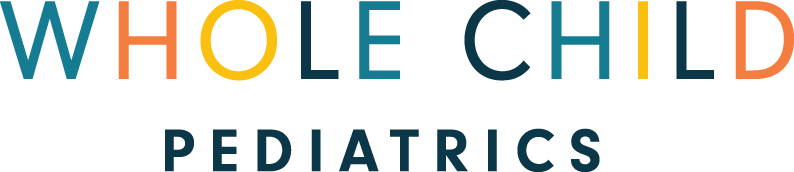 Whole Child Pediatrics, P.C.20 East Elm StreetGreenwich, CT  06830Nancy Fazzinga, MD [telephone number ]1. ACKNOWLEDGEMENT OF RECEIPT OF NOTICE OF PRIVACY PRACTICESI have received and read a copy of this office's Notice of Privacy Practices.Patient Name:_______________________________________________________Parent or Guardian Name:. :___________________________________________________________________(relationship to patient):_____________________________________________________________________________________Signature:_______________________________________________Date:____________________________________FOR OFFICE USE ONLYWe attempted to obtain the written acknowledgement of receipt of our Notice of Privacy Practices, but were unable to do so as documented herein:Date:	_lnitials:	_Reason:_________________________________________________________________________________AUTHORIZATION FOR ACCESS TO HEALTH INFORMATIONIn the event that I am unable to accompany my child(ren)to the doctor's office,  I________________________________________Parent or guardian of the above named patient, authorize the following individuals to have access to and be informed of the above named patient's medical information and medical care. (Individual must be a legal adult with one form ofidentification)Signature:.: 			Date____________________________________Name:.		_ Relationship.:_________________________________Name:___________________________________ Relationship:_____________________________Name:. :_______________________________________________Relationship:______________________________Name:_______________________________________________Relationship.:______________________________CONSENT TO TREATMENT AND PAYMENTI, the parent or guardian of the above named child, authorize this office to provide medical care for the said individual. understand that confidentiality of medical information and patient rights will be maintained as detailed by HIPAA regulations. I authorize the submission of any medical claims related to my child's care using standard medical office billing procedures.  I understand that my consent is valid until I terminate verbally or by written consent and will berenewed annually or upon returning for medical care.Signature:___________________________________________  Date:______________________________________